סוכה ה, אכלי נגינה קדומים:ראינו שהחליל הוא כי הנגינה המרכזי, אך היו עוד כלים רבים. בסוף פסוקי דזמרה אנו אומרים את המזמור החותם את ספר תהילים, מזמור ק"נ:הַלְלוּ-יָהּ:
הַלְלוּ אֵל בְּקָדְשׁוֹ;    הַלְלוּהוּ בִּרְקִיעַ עֻזּוֹ.הַלְלוּהוּ בִגְבוּרֹתָיו;    הַלְלוּהוּ כְּרֹב גֻּדְלוֹ.הַלְלוּהוּ בְּתֵקַע שׁוֹפָר;    הַלְלוּהוּ בְּנֵבֶל וְכִנּוֹר.הַלְלוּהוּ בְּתֹף וּמָחוֹל;    הַלְלוּהוּ בְּמִנִּים וְעֻגָב.הַלְלוּהוּ בְצִלְצְלֵי שָׁמַע;    הַלְלוּהוּ בְּצִלְצְלֵי תְרוּעָה.כֹּל הַנְּשָׁמָה תְּהַלֵּל יָהּ:            הַלְלוּ-יָהּ.במזמור מופיעים מספר כלי נגינה. התאימו בין התמונה ובין הכלי: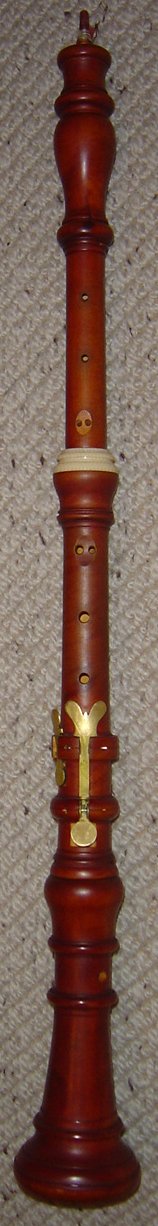 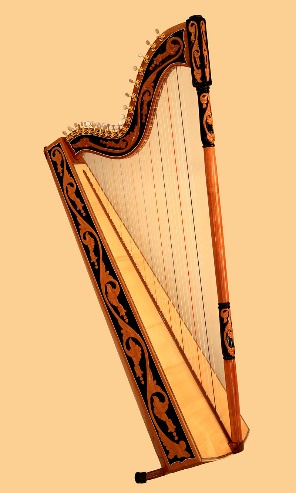 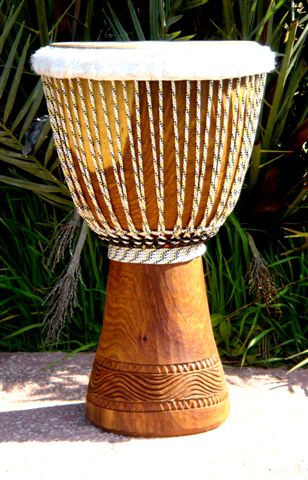 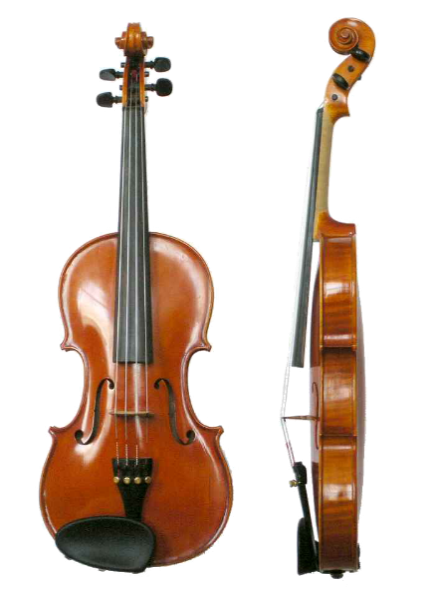 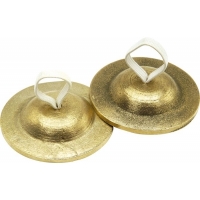 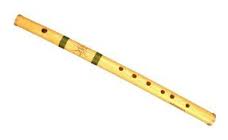 שופר – עשוי מקרן חלולה של חיהעוגב – כלי נשימה מעץ, דומה לחליל גדול, מכונה בימינו "אבוב"נבל – כלי מיתר בעל מיתרים אלכסונייםכינור – כלי קשת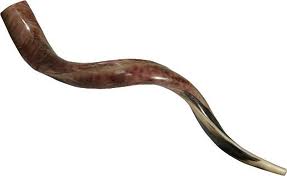 תוף – כלי הקשה  מחול – כלי נשיפה, כנראה הכוונה לחלילצלצלי שמע / צלצלי תרועה – סוג של מצלתיים